On July 28, 2015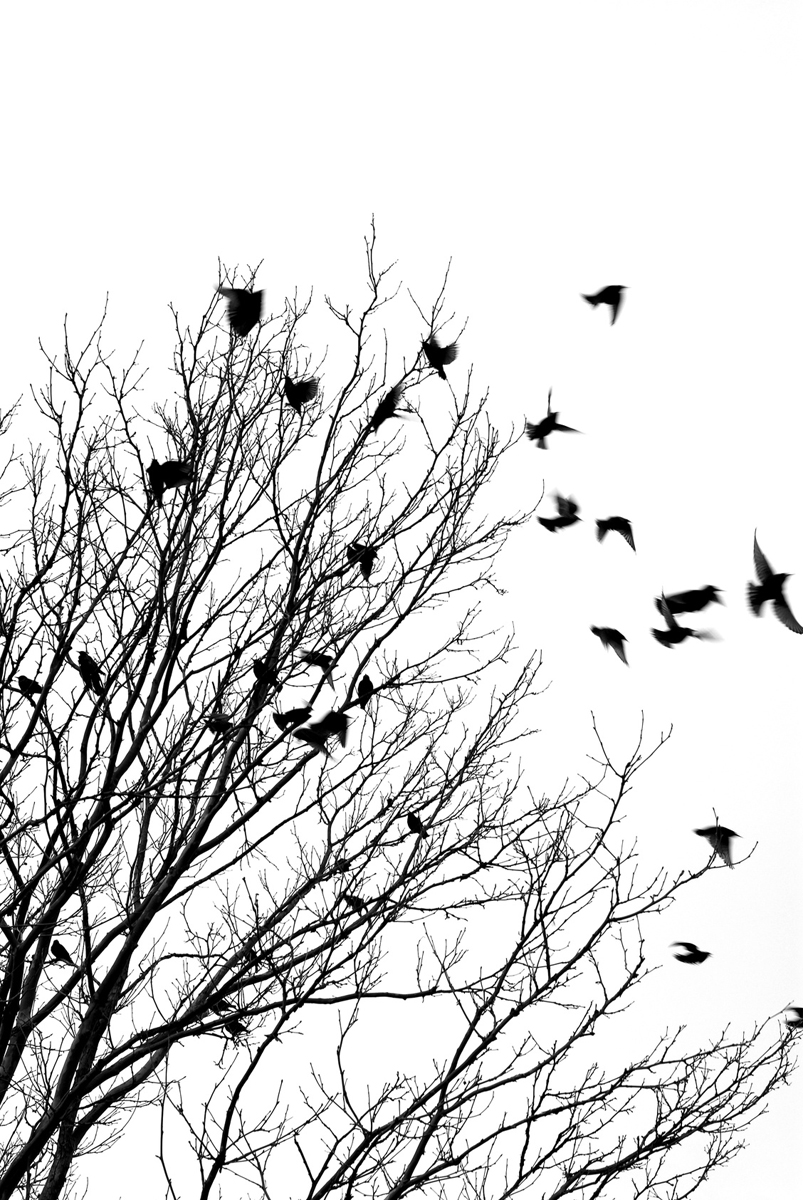 the Hudson Essex Passaic Soil Conservation Districtwill relocate to        80 Orchard St, Bloomfield, NJ 07003The offices will be closed to the public on this day.We appreciate your patience and understanding during our    transition. Mail & phones will be forwarded for a time.After August 3, 2015, please use our new numbers:Phone 862-333-4505Fax 862-333-4507Staff will then be reached at the following extensions:Ext 310 Fran Aguirre, Office Manager (espanol) Ext 311 Janet Rekesius, Administrative ServicesExt 312 Glen Van Olden, District ManagerExt 313 Matt D’Alessandro, Senior Erosion Control InspectorExt 315 Dave Malka, Erosion Control Inspector